1-ый вариант профессионального комплексного задания для проведения регионального этапа Всероссийской олимпиады профессионального мастерства обучающихся по специальностям среднего 
профессионального образованияУГС 10.00.00 Информационная безопасность 10.02.03 Информационная безопасность автоматизированных систем10.02.02 Информационная безопасность телекоммуникационных системКомплексное задание I уровняВремя на выполнение задания – 90 минутТЕСТОВОЕ ЗАДАНИЕТЕСТОВОЕ ЗАДАНИЕИнвариантная частьИнвариантная частьВыберите один правильный ответ:Акционерные общества:имеют право привлекать необходимые средства путем выпуска ценных бумаг –  акций;объединяют предпринимателей для совместной работы;объединяют капитал предпринимателей для совместного использования;предполагают обязательное личное трудовое или иное участие акционеров в своей деятельности.Установите соответствие между средствами ведения акустической разведки  и их описанием:Установите правильную последовательность этапов загрузки ПК:загрузка ядра ОС; включение компьютера/перезагрузка; NTLDR; пользовательский сеанс; Master Boot Record; Partition Boot Sector; BIOS / BootMonitor. _____________состояние – это состояние, при котором отсутствует негативное влияние на здоровье человека, но взаимодействие в  среде «человек – среда обитания»  приводят к дискомфорту, снижая эффективность деятельности человека.Выберите один правильный ответ:Какой из следующих пунктов лучше всего описывает ядро безопасности? программный компонент, который отслеживает действия и записывает информацию о событиях безопасности в журнал регистрации событий; программный компонент, который изолирует процессы, разделяет защищенный и реальный режимы; программный компонент, который определяет, имеет ли пользователь право выполнять запрошенную операцию;программный компонент, который работает в самом центре колец защиты и обеспечивает интерфейсы между доверенными и недоверенными объектами.Установите соответствие видов производственных затрат их содержанию:Установите правильную последовательность  действий работодателя при возникновении несчастного случая на производстве:сохранить до начала расследования несчастного случая обстановку, какой она была на момент происшествия, если это не угрожает жизни и здоровью других лиц и не ведет к катастрофе, аварии или возникновению иных чрезвычайных обстоятельств, а в случае невозможности ее сохранения – зафиксировать сложившуюся обстановку;принять неотложные меры по предотвращению развития аварийной или иной чрезвычайной ситуации и воздействия травмирующих факторов на других лиц; немедленно организовать первую помощь пострадавшему и при необходимости доставку его в медицинскую организацию, установить тяжесть травмы;принять иные необходимые меры по организации и обеспечению надлежащего и своевременного расследования несчастного случая и оформлению материалов расследования.Лицензионными центрами в РФ, формирующими экспертные комиссии и представляющими их состав на согласование руководителям соответствующих государственных органов по лицензированию, являются ФСБ и ___________.Выберите один правильный ответ:К средствам обеспечения защиты информации по акустическому каналу утечки информации относится: тепловизор; шумомер;сканер частот; детектор излучений.Установите соответствие между видами мониторов ПК и требованиями к площади рабочего места при работе за ПК в совокупной мере более 4 часов за смену:Установите правильную последовательность группировки затрат по статьям калькуляции из приведенных ниже:покупные изделия и полуфабрикаты;сырье и материалы;топливо и энергия на технологические цели;затраты на основную заработную плату производственных рабочих._____________ – процесс, осуществляемый с применением оптико-электронных устройств, предназначенных для визуального контроля или автоматического анализа изображений.Выберите один правильный ответ:Политика безопасности строится на основе анализа рисков, признанных реальными для данной организации; стратегии управления защиты;программы действий, реализация которых обеспечит информационную безопасность; финансовых данных.Установите соответствие основных типов алгоритмов и их определений:Установите правильную последовательность проведения процедуры сертификации средств защиты информации:подача и рассмотрение заявки на проведение сертификации средств защиты информации;рассмотрение апелляций;экспертиза результатов испытаний, оформление, регистрация и выдача сертификата и лицензии на право использования знака соответствия;сертификационные испытания средств защиты информации и (при необходимости) аттестация их производства;информирование о результатах сертификации средств защиты информации;осуществление государственного контроля и надзора, инспекционного контроля за соблюдением правил обязательной сертификации и за сертифицированными средствами защиты информации.Объединение граждан на основе членства для совместной производственной или иной хозяйственной деятельности, основанной на их личном трудовом и ином участии – это _____________________________.Выберите один правильный ответ:Какой уровень шума считается максимально допустимым при работе оператора ПЭВМ 30 дБ; 50 дБ;80 дБ; 70 дБ.Установите соответствие между международными стандартами, служащими основой для проведения любых работ в области информационной безопасности, в том числе и аудита, и их описанием:Установите правильную последовательность действий, раскрывающую принцип действия лазерной системы контроля оконных стёкол:когерентное лазерное излучение от стандартного источника    направляется в сторону окна  контролируемого помещения;отраженное (по законам геометрической оптики) от внутреннего стекла часть излучения и попадает в приемник;отраженное (по законам геометрической оптики) от внутреннего стекла часть излучения «возвращается» в направлении контрольного пункта.Свойство, при котором любой алгоритм в процессе выполнения должен приводить к определенному результату, называется________________.ВАРИАТИВНАЯ ЧАСТЬ ВАРИАТИВНАЯ ЧАСТЬ Выберите один правильный ответ:Переменная в программировании наиболее полно характеризуется: идентификатором; идентификатором, типом и значением; идентификатором и типом; идентификатором и значением; значением. Установите соответствие между режимами работы транзистора и их описанием:Установите правильную последовательность  определения   прямого статического сопротивления  Rст. пр. полупроводникового диода  по  ВАХ  и  заданном прямом токе Iпр.  в рабочей точке А:определяем напряжение в рабочей точке UА  по   точке пересечения перпендикуляра  из точки А  и осью напряжения U;опускаем из  рабочей точки А  перпендикуляр на  ось напряжений U; находим положение рабочей точки А  на ВАХ диода по заданному значению  Iпр;определяем  Rст. пр.  по формуле  Rст. пр.=UА/Iпр.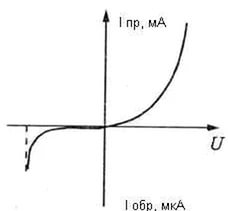 Установите соответствие между наименованиями стандартных функций языка Паскаль и их указателями:Выберите один правильный ответ:Несанкционированный доступ определяется, как:доступ субъектов к информации, нарушающий установленные правила разграничения доступа;доступ субъектов к информации, нарушающий установленные правила разграничения доступа, с использованием штатных средств, предоставляемых СВТ или АС;доступ субъектов и объектов к информации, нарушающий установленные правила разграничения доступа, с использованием внештатных средств, предоставляемых СВТ или АС;доступ к информации субъектов доступа не  имеющих полномочий на доступ к СВТ АС;доступ к информации с использованием технических средств съема информации (закладные устройства, портативные и средства ведения информационной разведки).Установите соответствие наименований полупроводниковых приборов и их обозначением:Установите правильный порядок засекречивания информации, составляющей государственную тайну (ГТ):правительство вносит предложение о Перечне должностных лиц органов государственной власти и управления, наделенных полномочиями по отнесению сведений к ГТ;правительство разрабатывает Правила отнесения сведений, составляющих ГТ, к различным степеням секретности;закон определяет категории сведений, отнесенных к ГТ;руководители ведомств на основании соответствующих документов издают приказы, вводящие в действие и детализирующие в перечни засекречиваемых сведений;межведомственная комиссия по защите государственной тайны разрабатывает Перечень сведений, отнесенных к ГТ;руководители органов власти и управления, наделенные соответствующими полномочиями по засекречиванию информации, осуществляют политику государства в области защиты информации;президент РФ утверждает Перечень сведений, отнесенных к ГТ и Перечень должностных лиц органов государственной власти и управления, наделенных полномочиями по отнесению сведений к государственной тайне._________________ – транзистор (обычно биполярный), в котором управление коллекторным током осуществляется на основе внутреннего фотоэффекта.Выберите один правильный ответ:Найдите правильную запись формулы:  (-b + sqrt D)/2a; (-b + sqrt(D)/2*a; (-b + sqrt(D) /(2*a); (-b + sqrt(D))/(2*a); (-b + sqr(D))/(2*a). Установите соответствие между классификацией компьютерных вирусов и их описанием:Установите правильную последовательность решения задач на ЭВМ:разработка алгоритма;тестирование и отладка;постановка задачи;построение математической модели;программирование.Полупроводниковый прибор с одним p–n-переходом и двумя выводами называется __________.Выберите один правильный ответ:Основными носители  заряда в полупроводнике  p-типа  являются:электроны;дырки;электронно-дырочные пары.Установите соответствие между наименованиями блоков в программировании и их обозначениями:Установите правильную последовательность  в указанном перечне  наименований  полупроводниковых приборов  по  убыванию числа p-n переходов,  содержащихся в них:выпрямительный диод;симистр;динистор;биполярный транзистор.Свойство алгоритма, при котором исполнитель не должен рассуждать о целесообразности выполнения предписываемых алгоритмом действий, а 	тем более сомневаться в их истинности называется______________________.Выберите один правильный ответ:При прямом смещении выпрямительного диода его сопротивление:велико;стремится к бесконечности;мало;равно нулю.При каком значении переменной X, переменная Y будет принимать  значение 36 после выполнения программной строки: Y:=SQR(X) + (Xmod 3); ? ______________Установите правильную последовательность действий, раскрывающую аутентификацию пользователей на основе функционального метода парольной защиты: пользователь вычисляет результат функции y=f(x) и возвращает его в систему. при входе в АС подсистема аутентификации генерирует случайную последовательность x, которая передается пользователю. при совпадении указанных результатов подлинность пользователя считается доказанной; система сравнивает собственный вычисленный результат с полученным от пользователя.  Свойство информации, заключающееся в ее существовании в неизменном виде по отношению к некоторому фиксированному состоянию и адекватности (полноты и точности) отображения объекта предметной области независимо от формы представления этой информации, называется __________________.